FOR IMMEDIATE RELEASESEPTEMBER 17, 2021WHETHAN SHARES HYPERPOP ANTHEM “THINK YOU RIGHT (FEAT. ERICDOA & GLAIVE)”GROUNDBREAKING PRODUCER USHERS IN NEW ERA WITH ELECTRIFYING TRACK FEATURINGACCLAIMED HYPERPOP ARTISTS ERICDOA AND GLAIVEWHETHAN’S HEADLINING SWIMMING WITH THE CLOUDS TOUR BEGINS OCTOBER 7TH+ ADDITIONAL DATES WITH LOUIS THE CHILD AND EDC LAS VEGAS 2021VISIONARY PRODUCER REACHES OVER 1 BILLION WORLDWIDE STREAMSLISTEN TO “THINK YOU RIGHT (FEAT. ERICDOA & GLAIVE)” HEREWATCH OFFICIAL MUSIC VIDEO HERE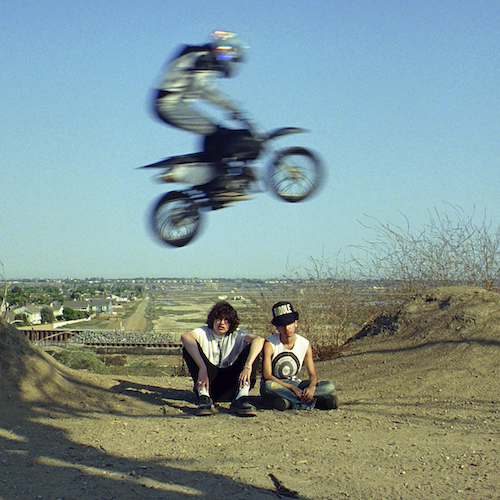 DOWNLOAD ARTWORK // CREDIT: MEZZYVisionary producer Whethan is kicking off his new genre-blending era with the release of “Think You Right (feat. ericdoa & glaive),” available now HERE. Acclaimed filmmaker Ramez “Mezzy” Silyan (Lil Peep, Lil Uzi Vert, Playboy Carti) shot the cover art as well as the official music video, streaming now HERE. The track, featuring rising stars ericdoa & glaive, heralds the highly anticipated follow up to Whethan’s critically acclaimed debut project FANTASY. Whethan is currently set for a wide range of upcoming live events, highlighted by his own Swimming With The Clouds Tour, kicking off October 7th in Boston and then travels the U.S. through mid-November. In addition, Whethan will join Louis The Child for the final night of their blockbuster Euphoria Tour and is slated to perform at this year’s EDC Las Vegas 2021. For complete details and remaining ticket availability, please see www.whethan.com.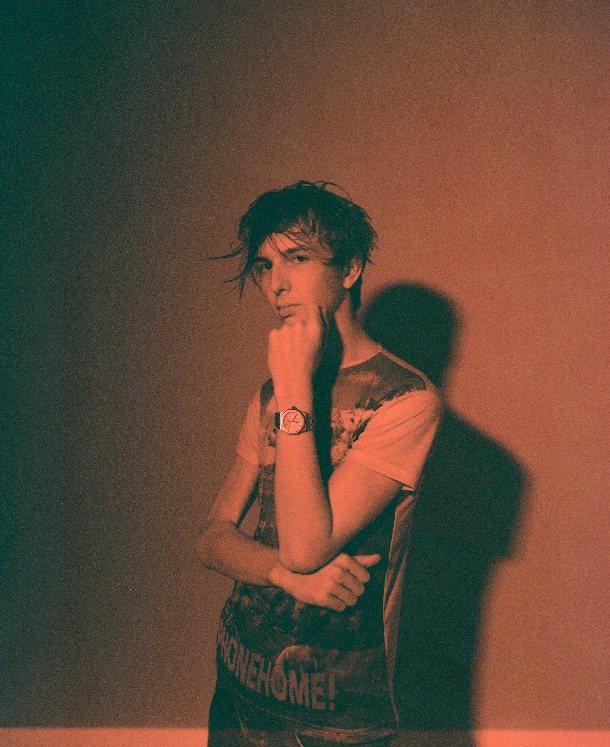 DOWNLOAD PRESS PHOTOS // CREDIT: DAN FRANCOWHAT PEOPLE ARE SAYING ABOUT WHETHAN: “One of the most sought-after names in dance music.” – FLAUNT“21 Artists Who Are 21 Years Old Or Younger And Taking Over Alternative Music” – ALT PRESS“It's rare to find a musician as versatile as Whethan, who, with his debut album FANTASY, flexed on his fans with a groundbreaking arrangement of work unbounded by genre.” – EDM.com“From humble bedroom beginnings on SoundCloud, to eventual viral and commercial fame, Whethan has proven time and time again that talent and uncompromising dedication eclipse all else.” – DANCING ASTRONAUT“Whethan is nothing short of a prodigy.” – ATWOOD MAGAZINE“As evidenced with his body of work (initially singles), Whethan knows how to entice you into a tightly-crafted world of EDM/pop music” – AMERICAN SONGWRITER“The American producer is not afraid to try new things with his music…” – LADYGUNN“On Fantasy, Whethan demonstrated immense versatility alongside his production skills to produce an album full of catchy and fun tracks.” – THIS SONG IS SICK“I appreciate Whethan for the variety of music he produces” – MAGNETIC MAGAZINEWHETHANSWIMMING WITH THE CLOUDS TOUR 2021SEPTEMBER18 – Sacramento, CA – Papa Murphy’s Park *OCTOBER7 – Boston, MA – Big Night Live8 – Athens, GA – Georgia Theatre14 – Washington, DC – Soundcheck16 – Bloomington, IN – The Bluebird22 – San Luis Obispo, CA – Fremont Theatre23 – Las Vegas, NV – EDC Las Vegas 2021 †29 – Chico, CA – El Rey Theater31 – Boulder, CO – Boulder TheaterNOVEMBER5 – Orlando, FL – Celine6 – Tampa, FL – WTR Pool & Grill11 – San Marcos, TX – The Marc13 – Houston, TX – Rise Rooftop* w/Louis The Child† Festival Appearance# # #ABOUT WHETHAN: Now boasting more than 1 billion worldwide streams, Whethan has quickly become one of electronic dance music’s most in-demand artists, spanning superstar collaborations, blockbuster remixes, and his own extraordinary solo output. Born Ethan Snoreck, the 21-year-old, Chicago-based producer has unleashed a steady stream of viral smashes, making history in 2016 as the youngest ever artist on Australia’s hugely influential Future Classics label while also winning over famous fans including EDM icon Skrillex. Widely hailed as one of 2020’s most revolutionary and important electronic music releases, Whethan’s debut album FANTASY, was met by worldwide critical acclaim from Billboard, SPIN, Earmilk, Ones to Watch, Dancing Astronaut, EDM.com, This Song Is Sick, and more. The album – which features a genre-bending array of chart-topping artists including Oliver Tree, Chrome Sparks, Jaymes Young, Grouplove, The Wombats, The Knocks, Mr Gabriel, The Front Bottoms, and RL Grime – instantly affirmed Whethan among the highest echelon of contemporary electronic dance music creators. Earlier this year, Whethan released FANTASY: REMIXED, an innovative remix compilation of Whethan’s groundbreaking 2020 debut album. The project included remixes by electronic/dance heavyweights Flux Pavilion, Tchami, NGHTMRE, Midnight Kids, and more. This spring saw the arrival of “Warning Signs (Feat. Kevin George).” In addition to his recorded work, Whethan has lit up crowds at countless clubs and top festivals, including Coachella, Lollapalooza, the Billboard Hot 100 Music Festival, Outside Lands, SXSW, and Electric Daisy Carnival, as well as a sold out co-headline show at Morrison, CO’s iconic Red Rocks Amphitheatre and a headline performance at MTV’s Snowglobe Music Festival in South Lake Tahoe, CA.ABOUT ERICDOA:ericdoa grew up in a small town in Connecticut, and like many of his close friends and collaborators whom he met via Discord and Twitter, he taught himself to record and produce music online, letting the sounds of the “raw ass pop artists” like Rick James, Earth Wind & Fire and Teena Marie he was exposed to growing up meld with the music he discovered himself. His recent album COA was praised in Pitchfork upon release.ABOUT GLAIVE:glaive is an artist based in the mountains of North Carolina who began making music at the beginning of the Covid-19 pandemic, releasing his first song on Soundcloud in April. His rise in the year since has been meteoric, supported by a steady stream of new music that has quickly earned him acclaim and a devoted following. He shared his debut EP cypress grove last fall, with The FADER naming the single “astrid” one of the best song songs of 2020 and The New York Times’ Jon Caramanica including it among his top tracks of the year. His second EP all dogs go to heaven received critical acclaim upon release, with The New Yorker praising its “startlingly well-formed sound” and Rolling Stone citing standout single “i wanna slam my head against the wall” as “a good example of everything there is to like about glaive.” He now has over 45 million streams across all platforms to date and 867,190 monthly listeners on Spotify—a 86,719,000% increase after starting 2020 with just one. CONNECT WITH WHETHANOFFICIAL | FACEBOOK | TWITTER | INSTAGRAM | YOUTUBE | PRESS ASSETS For press inquiries, please contactJessica Nall // Jessica.Nall@atlanticrecords.com 